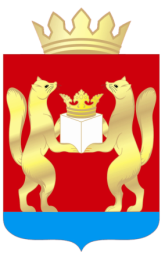 АДМИНИСТРАЦИЯ ТАСЕЕВСКОГО РАЙОНАП О С Т А Н О В Л Е Н И ЕО внесении изменений в постановление администрации Тасеевского района от 25.12.2017 № 1169 «Об утверждении муниципальной программы «Молодежь Тасеевского района в XXI веке» В соответствии со статьей 179 Бюджетного кодекса Российской Федерации», постановлением  администрации Тасеевского района от  09.11.2016 № 611 «Об утверждении порядка принятия решений о разработке, формировании и реализации муниципальных программ Тасеевского района», постановлением  администрации Тасеевского района от 11.11.2016 № 619 «Об утверждении Перечня муниципальных программ Тасеевского района», в целях совершенствования условий для развития потенциала молодежи и его реализации в интересах развития Тасеевского района, руководствуясь  ст. 28, ст.46, ст.48 Устава Тасеевского района,ПОСТАНОВЛЯЮ:1.Внести изменения в постановление администрации Тасеевского района от 25.12.2017 № 1169 «Об утверждении муниципальной программы «Молодежь Тасеевского района в XXI веке»:1.1. В разделе 1 «Паспорт муниципальной программы» приложения к постановлению строку «Информация по ресурсному обеспечению муниципальной программы, в том числе по годам реализации программы» изложить в следующей редакции:«Общий объем финансирования муниципальной программы 17 203,70 тыс. рублей, в том числе:2018 год – 2 631,54 тыс. рублей;2019 год – 2 628,63 тыс. рублей;2020 год – 3 375,81 тыс. рублей;2021 год – 3 486,18 тыс. рублей;2022 год – 2 790,77 тыс. рублей;2023 год – 2 290,77 тыс. рублей.в том числе:средства краевого бюджета – 2 478,69 тыс. рублей:2018 год – 567,37 тыс. рублей;2019 год – 438,68 тыс. рублей;2020 год – 464,23 тыс. рублей;2021 год – 476,41 тыс. рублей;2022 год – 266,00 тыс. рублей.2023 год – 266,00 тыс. рублей.средства районного бюджета – 14 618,01 тыс. рублей:2018 год – 2 064,17 тыс. рублей;2019 год – 2 162,95 тыс. рублей;2020 год – 2 861,58 тыс. рублей;2021 год – 3 009,77 тыс. рублей;2022 год – 2 509,77 тыс. рублей;2023 год – 2 009,77 тыс. рублей.средства внебюджетных источников – 107,00 тыс. рублей:2018 год –   0,00 тыс. рублей;2019 год – 27,00 тыс. рублей;2020 год – 50,00 тыс. рублей;2021 год –   0,00 тыс. рублей;2022 год – 15,00 тыс. рублей;2023 год – 15,00 тыс. рублей.1.2. В приложении № 1 к муниципальной программе в разделе 1 паспорта подпрограммы  строку «Информация по ресурсному обеспечению подпрограммы» изложить в следующей редакции: «Общий объем финансирования муниципальной подпрограммы – 7 832,51 тыс. рублей, в том числе:2021 год – 3 234,97 тыс. рублей;2022 год – 2 548,77 тыс. рублей;2023 год – 2 048,77 тыс. рублей.в том числе:средства краевого бюджета – 808,41 тыс. рублей:2021 год – 276,41 тыс. рублей;2022 год – 266,00 тыс. рублей;2023 год – 266,00 тыс. рублей.средства районного бюджета – 6 994,10 тыс. рублей:2021 год – 2 958,56 тыс. рублей;2022 год – 2 267,77 тыс. рублей;2023 год – 1 767,77 тыс. рублей.средства внебюджетных источников – 30,00 тыс. рублей:2021 год –   0,00 тыс. рублей;2022 год – 15,00 тыс. рублей;2023 год – 15,00 тыс. рублей.1.3. В приложении № 2 к муниципальной программе в разделе 1 паспорта подпрограммы  строку «Информация по ресурсному обеспечению подпрограммы» изложить в следующей редакции: «Общий объем финансирования муниципальной подпрограммы – 735,21 тыс. рублей, в том числе:2021 год – 251,21 тыс. рублей;2022 год – 242,00 тыс. рублей;2023 год – 242,00 тыс. рублей.в том числе:средства краевого бюджета – 200,00 тыс. рублей:2021 год – 200,00 тыс. рублей;2022 год –     0,00 тыс. рублей;2023 год –     0,00 тыс. рублей.средства районного бюджета – 535,21 тыс. рублей:2021 год –   51,21 тыс. рублей;2022 год – 242,00 тыс. рублей;2023 год – 242,00 тыс. рублей.средства внебюджетных источников – 30,00 тыс. рублей:2021 год –     0,00 тыс. рублей;2022 год –   15,00 тыс. рублей;2023 год –   15,00 тыс. рублей.1.4. Приложение № 2 к подпрограмме «Вовлечение молодежи в социальную практику» изложить в редакции согласно приложению № 1 к настоящему постановлению.1.5. Приложение № 2  к подпрограмме «Патриотическое воспитание молодежи Тасеевского района» изложить в редакции согласно приложению № 2 к настоящему постановлению. 1.6. Приложение № 3 к муниципальной программе « Молодежь Тасеевского района в ХХI веке» изложить в редакции согласно приложению № 3 к настоящему постановлению.1.7. Приложение № 4 к муниципальной программе « Молодежь Тасеевского района в ХХI веке» изложить в редакции согласно приложению № 4 к настоящему постановлению.2.Опубликовать настоящее постановление на официальном сайте администрации Тасеевского района в сети Интернет.  3.Контроль за исполнением  Постановления возложить на заместителя Главы администрации Тасеевского района И.И. Северенчука.4. Постановление вступает в силу в день, следующий за днем его официального опубликования.Глава Тасеевского района                                                                   К.К. ДизендорфПриложение  №1К постановлению администрации Тасеевского районаот 25.12.2021 № 659Приложение №  2к подпрограмме «Вовлечение молодежи Тасеевского района в социальную практику»2. Мероприятия подпрограммыПриложение  № 2к постановлению администрации Тасеевского районаот 25.12.2021 № 659Приложение №  2к подпрограмме «Патриотическое воспитание молодежи Тасеевского района»Приложение №  2к подпрограмме «Патриотическое воспитание молодежи Тасеевского района»2. Мероприятия подпрограммыПриложение  № 3К постановлению администрации Тасеевского районаот 25.12.2021 № 659Приложение № 3к муниципальной программе «Молодежь Тасеевского района в XXI веке»ИНФОРМАЦИЯо ресурсном обеспечении муниципальной  программы за счет средств районного бюджета,в том числе средств, поступивших из бюджетов других уровней бюджетной системы и внебюджетных фондовПриложение  №4К постановлению администрации Тасеевского районаот 25.12.2021 № 659Приложение № 4к муниципальной программе «Молодежь Тасеевского района в XXI веке»ИНФОРМАЦИЯоб источниках финансирования подпрограмм, отдельныхмероприятий муниципальной программы (средства местного бюджета, в том числе средства,поступившие из бюджетов других уровней бюджетной системы, внебюджетных фондов)   25.12.2021с. Тасеево№ 659N п/пЦели, задачи, мероприятия подпрограммыГРБСКод бюджетной классификацииКод бюджетной классификацииКод бюджетной классификацииКод бюджетной классификацииКод бюджетной классификацииКод бюджетной классификацииКод бюджетной классификацииКод бюджетной классификацииКод бюджетной классификацииРасходы по годам реализации программы (тыс. руб.)Расходы по годам реализации программы (тыс. руб.)Расходы по годам реализации программы (тыс. руб.)Расходы по годам реализации программы (тыс. руб.)Расходы по годам реализации программы (тыс. руб.)Расходы по годам реализации программы (тыс. руб.)Расходы по годам реализации программы (тыс. руб.)Ожидаемый результат (краткое описание) от реализации мероприятия (в том числе в натуральном выражении)Ожидаемый результат (краткое описание) от реализации мероприятия (в том числе в натуральном выражении)N п/пЦели, задачи, мероприятия подпрограммыГРБСГРБСГРБСРзПрРзПрРзПрЦСРВРВРВР 2021 год 2021 год2022 год2023 год2023 годитого итого 123445556777889101011111212Цель подпрограммы 1: Создание условий успешной социализации и эффективной самореализации молодежи Тасеевского районаЦель подпрограммы 1: Создание условий успешной социализации и эффективной самореализации молодежи Тасеевского районаЦель подпрограммы 1: Создание условий успешной социализации и эффективной самореализации молодежи Тасеевского районаЦель подпрограммы 1: Создание условий успешной социализации и эффективной самореализации молодежи Тасеевского районаЦель подпрограммы 1: Создание условий успешной социализации и эффективной самореализации молодежи Тасеевского районаЦель подпрограммы 1: Создание условий успешной социализации и эффективной самореализации молодежи Тасеевского районаЦель подпрограммы 1: Создание условий успешной социализации и эффективной самореализации молодежи Тасеевского районаЦель подпрограммы 1: Создание условий успешной социализации и эффективной самореализации молодежи Тасеевского районаЦель подпрограммы 1: Создание условий успешной социализации и эффективной самореализации молодежи Тасеевского районаЦель подпрограммы 1: Создание условий успешной социализации и эффективной самореализации молодежи Тасеевского районаЦель подпрограммы 1: Создание условий успешной социализации и эффективной самореализации молодежи Тасеевского районаЦель подпрограммы 1: Создание условий успешной социализации и эффективной самореализации молодежи Тасеевского районаЦель подпрограммы 1: Создание условий успешной социализации и эффективной самореализации молодежи Тасеевского районаЦель подпрограммы 1: Создание условий успешной социализации и эффективной самореализации молодежи Тасеевского районаЦель подпрограммы 1: Создание условий успешной социализации и эффективной самореализации молодежи Тасеевского районаЦель подпрограммы 1: Создание условий успешной социализации и эффективной самореализации молодежи Тасеевского районаЦель подпрограммы 1: Создание условий успешной социализации и эффективной самореализации молодежи Тасеевского районаЦель подпрограммы 1: Создание условий успешной социализации и эффективной самореализации молодежи Тасеевского районаЦель подпрограммы 1: Создание условий успешной социализации и эффективной самореализации молодежи Тасеевского районаЦель подпрограммы 1: Создание условий успешной социализации и эффективной самореализации молодежи Тасеевского районаЦель подпрограммы 1: Создание условий успешной социализации и эффективной самореализации молодежи Тасеевского районаЗадача 1. Развитие молодежных общественных объединений, действующих на территории Тасеевского районаЗадача 1. Развитие молодежных общественных объединений, действующих на территории Тасеевского районаЗадача 1. Развитие молодежных общественных объединений, действующих на территории Тасеевского районаЗадача 1. Развитие молодежных общественных объединений, действующих на территории Тасеевского районаЗадача 1. Развитие молодежных общественных объединений, действующих на территории Тасеевского районаЗадача 1. Развитие молодежных общественных объединений, действующих на территории Тасеевского районаЗадача 1. Развитие молодежных общественных объединений, действующих на территории Тасеевского районаЗадача 1. Развитие молодежных общественных объединений, действующих на территории Тасеевского районаЗадача 1. Развитие молодежных общественных объединений, действующих на территории Тасеевского районаЗадача 1. Развитие молодежных общественных объединений, действующих на территории Тасеевского районаЗадача 1. Развитие молодежных общественных объединений, действующих на территории Тасеевского районаЗадача 1. Развитие молодежных общественных объединений, действующих на территории Тасеевского районаЗадача 1. Развитие молодежных общественных объединений, действующих на территории Тасеевского районаЗадача 1. Развитие молодежных общественных объединений, действующих на территории Тасеевского районаЗадача 1. Развитие молодежных общественных объединений, действующих на территории Тасеевского районаЗадача 1. Развитие молодежных общественных объединений, действующих на территории Тасеевского районаЗадача 1. Развитие молодежных общественных объединений, действующих на территории Тасеевского районаЗадача 1. Развитие молодежных общественных объединений, действующих на территории Тасеевского районаЗадача 1. Развитие молодежных общественных объединений, действующих на территории Тасеевского районаЗадача 1. Развитие молодежных общественных объединений, действующих на территории Тасеевского районаЗадача 1. Развитие молодежных общественных объединений, действующих на территории Тасеевского района1.1.Выполнение плана финансово-хозяйственной деятельности. Обеспечение деятельности (оказание услуг, работ) МБУ "Тасеевский МЦ"005005070707070710000610М0710000610М0710000610М0710000610М6116112 636,912 107,772 107,771 607,771 607,776 352,456 352,45Выполнение муниципального задания – 100%005005070707070710000610К0710000610К0710000610К0710000610К61161123,81000023,8123,81Выполнение муниципального задания – 100%1.2.Поддержка деятельности муниципального бюджетного учреждения "Тасеевский молодежный центр" за счет средств краевой субсидии005005070707070710074560 К0710074560 К0710074560 К0710074560 К612612252,60266,00266,00266,00266,00784,60784,60Выполнение муниципального задания – 100%1.3.Внебюджетная деятельность005005070707070710000610 В0710000610 В0710000610 В0710000610 В0,0015,0015,0015,0015,0030,0030,00Задача 2: Организация инфраструктуры для реализации молодежной политики на территории Тасеевского районаЗадача 2: Организация инфраструктуры для реализации молодежной политики на территории Тасеевского районаЗадача 2: Организация инфраструктуры для реализации молодежной политики на территории Тасеевского районаЗадача 2: Организация инфраструктуры для реализации молодежной политики на территории Тасеевского районаЗадача 2: Организация инфраструктуры для реализации молодежной политики на территории Тасеевского районаЗадача 2: Организация инфраструктуры для реализации молодежной политики на территории Тасеевского районаЗадача 2: Организация инфраструктуры для реализации молодежной политики на территории Тасеевского районаЗадача 2: Организация инфраструктуры для реализации молодежной политики на территории Тасеевского районаЗадача 2: Организация инфраструктуры для реализации молодежной политики на территории Тасеевского районаЗадача 2: Организация инфраструктуры для реализации молодежной политики на территории Тасеевского районаЗадача 2: Организация инфраструктуры для реализации молодежной политики на территории Тасеевского районаЗадача 2: Организация инфраструктуры для реализации молодежной политики на территории Тасеевского районаЗадача 2: Организация инфраструктуры для реализации молодежной политики на территории Тасеевского районаЗадача 2: Организация инфраструктуры для реализации молодежной политики на территории Тасеевского районаЗадача 2: Организация инфраструктуры для реализации молодежной политики на территории Тасеевского районаЗадача 2: Организация инфраструктуры для реализации молодежной политики на территории Тасеевского районаЗадача 2: Организация инфраструктуры для реализации молодежной политики на территории Тасеевского районаЗадача 2: Организация инфраструктуры для реализации молодежной политики на территории Тасеевского районаЗадача 2: Организация инфраструктуры для реализации молодежной политики на территории Тасеевского районаЗадача 2: Организация инфраструктуры для реализации молодежной политики на территории Тасеевского районаЗадача 2: Организация инфраструктуры для реализации молодежной политики на территории Тасеевского района2.1.Реализация мероприятий по трудовому воспитанию несовершеннолетних (мероприятия, направленные на организацию летней занятости молодежи - ТОС)005070707070710000770071000077007100007700710000770612612612268,32160,00160,00160,00588,32588,32Выполнение муниципального задания – 100%Выполнение муниципального задания – 100%2.2.Поддержка молодежных инициатив, молодежных детских общественных объединений в рамках реализации проекта "Территория Красноярский край" (за счет краевой субсидии)0050707070707100007700710000770071000077007100007700,000,000,000,000,000,00Выполнение муниципального задания – 100%Выполнение муниципального задания – 100%Итого по подпрограмме 3 181,642 548,77 2 048,77 2 048,77  7 779,18 7 779,18N п/пЦели, задачи, мероприятия подпрограммыГРБСКод бюджетной классификацииКод бюджетной классификацииКод бюджетной классификацииКод бюджетной классификацииКод бюджетной классификацииКод бюджетной классификацииКод бюджетной классификацииРасходы по годам реализации программы (тыс. руб.)Расходы по годам реализации программы (тыс. руб.)Расходы по годам реализации программы (тыс. руб.)Расходы по годам реализации программы (тыс. руб.)Расходы по годам реализации программы (тыс. руб.)Ожидаемый результат (краткое описание) от реализации мероприятия (в том числе в натуральном выражении)N п/пЦели, задачи, мероприятия подпрограммыГРБСГРБСРзПрРзПрЦСРЦСРЦСРВР2021 год2022 год2023 годитого итого 12345566678910111112Цель подпрограммы 2: Создание условий для дальнейшего развития и совершенствования системы  патриотического воспитания молодежи Тасеевского районаЦель подпрограммы 2: Создание условий для дальнейшего развития и совершенствования системы  патриотического воспитания молодежи Тасеевского районаЦель подпрограммы 2: Создание условий для дальнейшего развития и совершенствования системы  патриотического воспитания молодежи Тасеевского районаЦель подпрограммы 2: Создание условий для дальнейшего развития и совершенствования системы  патриотического воспитания молодежи Тасеевского районаЦель подпрограммы 2: Создание условий для дальнейшего развития и совершенствования системы  патриотического воспитания молодежи Тасеевского районаЦель подпрограммы 2: Создание условий для дальнейшего развития и совершенствования системы  патриотического воспитания молодежи Тасеевского районаЦель подпрограммы 2: Создание условий для дальнейшего развития и совершенствования системы  патриотического воспитания молодежи Тасеевского районаЦель подпрограммы 2: Создание условий для дальнейшего развития и совершенствования системы  патриотического воспитания молодежи Тасеевского районаЦель подпрограммы 2: Создание условий для дальнейшего развития и совершенствования системы  патриотического воспитания молодежи Тасеевского районаЦель подпрограммы 2: Создание условий для дальнейшего развития и совершенствования системы  патриотического воспитания молодежи Тасеевского районаЦель подпрограммы 2: Создание условий для дальнейшего развития и совершенствования системы  патриотического воспитания молодежи Тасеевского районаЦель подпрограммы 2: Создание условий для дальнейшего развития и совершенствования системы  патриотического воспитания молодежи Тасеевского районаЦель подпрограммы 2: Создание условий для дальнейшего развития и совершенствования системы  патриотического воспитания молодежи Тасеевского районаЦель подпрограммы 2: Создание условий для дальнейшего развития и совершенствования системы  патриотического воспитания молодежи Тасеевского районаЦель подпрограммы 2: Создание условий для дальнейшего развития и совершенствования системы  патриотического воспитания молодежи Тасеевского районаЦель подпрограммы 2: Создание условий для дальнейшего развития и совершенствования системы  патриотического воспитания молодежи Тасеевского районаЗадача 1. Укрепление материально-технического оснащения  молодежного центра, как субъекта, участвующего в патриотическом воспитании молодежи Тасеевского района, осуществлении работы флагманских программЗадача 1. Укрепление материально-технического оснащения  молодежного центра, как субъекта, участвующего в патриотическом воспитании молодежи Тасеевского района, осуществлении работы флагманских программЗадача 1. Укрепление материально-технического оснащения  молодежного центра, как субъекта, участвующего в патриотическом воспитании молодежи Тасеевского района, осуществлении работы флагманских программЗадача 1. Укрепление материально-технического оснащения  молодежного центра, как субъекта, участвующего в патриотическом воспитании молодежи Тасеевского района, осуществлении работы флагманских программЗадача 1. Укрепление материально-технического оснащения  молодежного центра, как субъекта, участвующего в патриотическом воспитании молодежи Тасеевского района, осуществлении работы флагманских программЗадача 1. Укрепление материально-технического оснащения  молодежного центра, как субъекта, участвующего в патриотическом воспитании молодежи Тасеевского района, осуществлении работы флагманских программЗадача 1. Укрепление материально-технического оснащения  молодежного центра, как субъекта, участвующего в патриотическом воспитании молодежи Тасеевского района, осуществлении работы флагманских программЗадача 1. Укрепление материально-технического оснащения  молодежного центра, как субъекта, участвующего в патриотическом воспитании молодежи Тасеевского района, осуществлении работы флагманских программЗадача 1. Укрепление материально-технического оснащения  молодежного центра, как субъекта, участвующего в патриотическом воспитании молодежи Тасеевского района, осуществлении работы флагманских программЗадача 1. Укрепление материально-технического оснащения  молодежного центра, как субъекта, участвующего в патриотическом воспитании молодежи Тасеевского района, осуществлении работы флагманских программЗадача 1. Укрепление материально-технического оснащения  молодежного центра, как субъекта, участвующего в патриотическом воспитании молодежи Тасеевского района, осуществлении работы флагманских программЗадача 1. Укрепление материально-технического оснащения  молодежного центра, как субъекта, участвующего в патриотическом воспитании молодежи Тасеевского района, осуществлении работы флагманских программЗадача 1. Укрепление материально-технического оснащения  молодежного центра, как субъекта, участвующего в патриотическом воспитании молодежи Тасеевского района, осуществлении работы флагманских программЗадача 1. Укрепление материально-технического оснащения  молодежного центра, как субъекта, участвующего в патриотическом воспитании молодежи Тасеевского района, осуществлении работы флагманских программЗадача 1. Укрепление материально-технического оснащения  молодежного центра, как субъекта, участвующего в патриотическом воспитании молодежи Тасеевского района, осуществлении работы флагманских программЗадача 1. Укрепление материально-технического оснащения  молодежного центра, как субъекта, участвующего в патриотическом воспитании молодежи Тасеевского района, осуществлении работы флагманских программ1.1.Проведение патриотических акций в дни официальных государственных, краевых и районных праздников, Дней исторических памятных дат в истории Отечества, в том числе, мероприятий, направленных на повышение правовой                          грамотности молодежи в рамках реализации флагманской программы «Волонтеры Победы»0050707072000048007200004806106106103,03,03,09,09,0Усиление масштаба проведения массовых мероприятий, посвященных официальным           
государственным и  краевым праздникам, в том числе Дню Победы, Дню России, Дню Памяти и скорби, Дню Государственного
флага Российской  Федерации, Дню народного единства, Дню Конституции     
Российской Федерации; участие в акциях не менее 100 человек ежегодно1.2.Поддержка деятельности добровольческого агентства «Открытые сердца» в рамках реализации флагманской программы «Мы помогаем»0050707072000048007200004806106106103,03,03,09,09,0Проведение мастер-классов штабом флагманского направления с целью вовлечения в данную деятельность молодых людей1.3.Проведение мероприятий, направленных на профилактику негативных проявлений в молодежной среде0050707072000048007200004806106106103,03,03,09,09,0Проведение мероприятий, направленных на профилактику негативных проявлений среди молодежи, в том числе наркомании, алкоголизма  1.4.Поддержка деятельности спецпроекта ЗОЖ0050707072000048007200004806106106103,03,03,09,09,0Проведение мероприятий по ЗОЖ штабом флагманского направления с целью вовлечения в данную деятельность не менее 75 человек в год1.5.Поддержка деятельности инфраструктурного проекта «Открытое пространство»0050707072000048007200004806106106102,02,02,06,06,0Обеспечение организации досуга молодежи, обеспечение доступа к сети «Интернет»,  Проведение мастер-классов, мероприятий, просмотр видеофильмов, с целью вовлечения в данную деятельность не менее 80 человек в год1.6.Реализация мероприятий по развитию системы патриотического воспитания в рамках флагманской программы «Мы гордимся»0050707072000048007200004806106106103,03,03,09,09,0Проведение мероприятий, мастер-классов штабом флагманского направления с целью вовлечения в данную деятельность не менее 25 человек в год1.7.Поддержка деятельности флагманского направления «Мы развиваем»0050707072000048007200004806106106103,03,03,09,09,0Проведение мероприятий, информационно-сопроводительная работа с целью вовлечения в данную деятельность не менее 55 человек в год.1.8.Реализация мероприятий по развитию РДШ, Юнармия0050707072000048007200004806106106108,08,08,024,024,0Проведение муниципального слета РДШ, Юнармия, посвящение в активисты, день рождение РДШ, с целью вовлечения в данную деятельность не менее 400 человек в годИтого по задаче 1:28,0028,0028,0084,0084,00Задача 2. Вовлечение молодежи Тасеевского района в социальную практику, совершенствующую основные направления патриотического воспитания и повышение уровня социальной активности молодежи Тасеевского районаЗадача 2. Вовлечение молодежи Тасеевского района в социальную практику, совершенствующую основные направления патриотического воспитания и повышение уровня социальной активности молодежи Тасеевского районаЗадача 2. Вовлечение молодежи Тасеевского района в социальную практику, совершенствующую основные направления патриотического воспитания и повышение уровня социальной активности молодежи Тасеевского районаЗадача 2. Вовлечение молодежи Тасеевского района в социальную практику, совершенствующую основные направления патриотического воспитания и повышение уровня социальной активности молодежи Тасеевского районаЗадача 2. Вовлечение молодежи Тасеевского района в социальную практику, совершенствующую основные направления патриотического воспитания и повышение уровня социальной активности молодежи Тасеевского районаЗадача 2. Вовлечение молодежи Тасеевского района в социальную практику, совершенствующую основные направления патриотического воспитания и повышение уровня социальной активности молодежи Тасеевского районаЗадача 2. Вовлечение молодежи Тасеевского района в социальную практику, совершенствующую основные направления патриотического воспитания и повышение уровня социальной активности молодежи Тасеевского районаЗадача 2. Вовлечение молодежи Тасеевского района в социальную практику, совершенствующую основные направления патриотического воспитания и повышение уровня социальной активности молодежи Тасеевского районаЗадача 2. Вовлечение молодежи Тасеевского района в социальную практику, совершенствующую основные направления патриотического воспитания и повышение уровня социальной активности молодежи Тасеевского районаЗадача 2. Вовлечение молодежи Тасеевского района в социальную практику, совершенствующую основные направления патриотического воспитания и повышение уровня социальной активности молодежи Тасеевского районаЗадача 2. Вовлечение молодежи Тасеевского района в социальную практику, совершенствующую основные направления патриотического воспитания и повышение уровня социальной активности молодежи Тасеевского районаЗадача 2. Вовлечение молодежи Тасеевского района в социальную практику, совершенствующую основные направления патриотического воспитания и повышение уровня социальной активности молодежи Тасеевского районаЗадача 2. Вовлечение молодежи Тасеевского района в социальную практику, совершенствующую основные направления патриотического воспитания и повышение уровня социальной активности молодежи Тасеевского районаЗадача 2. Вовлечение молодежи Тасеевского района в социальную практику, совершенствующую основные направления патриотического воспитания и повышение уровня социальной активности молодежи Тасеевского районаЗадача 2. Вовлечение молодежи Тасеевского района в социальную практику, совершенствующую основные направления патриотического воспитания и повышение уровня социальной активности молодежи Тасеевского районаЗадача 2. Вовлечение молодежи Тасеевского района в социальную практику, совершенствующую основные направления патриотического воспитания и повышение уровня социальной активности молодежи Тасеевского района2.1.Проведение военно-спортивной игры «Партизанская тропа», «Сибирский щит»00507070720000480072000048007200004806106100,0015,015,015,030,0Участие в мероприятиях, не менее 60 молодых граждан ежегодноПроведение сдачи на отдельный элемент к форме военно-патриотического клуба «Защитник», Синий берет.00507070720000480072000048007200004806106100,0010,0010,0010,0020,00Участие в сдаче на «синий берет» 10 человек; 10 человек получат профильную подготовку по прохождению этапов сдачи, военно-патриотической подготовки.Проведение военно-патриотического форума «Я-патриот»0050070720000480072000048007200004806106100,00140,00140,00140,00280,00Участие в летнем военно-патриотическом форуме не менее 30 человек.2.2.Обеспечение участия членов ВПК, Юнармия в зональных и краевых соревнованиях 00507070720000480072000048007200004806106100,0010,0010,0010,0020,0Участие в зональном и краевом мероприятиях «Сибирский щит», не менее 8 человек в год2.3.Поддержка лидерского потенциала и молодежного самоуправления, в том числе участие в межмуниципальных, региональных, межрегиональных и Всероссийских мероприятиях в области молодежной политики, Новый фарватер 00507070720000480072000048007200004806106100,006,006,006,0012,00Участие в зональном и краевом мероприятиях «Новый фарватер», не менее 30 человек в год2.4.Мероприятия по информационному сопровождению деятельности органов молодежной политики00507070720000480072000048007200004806106100,001,001,001,002,00Опубликование материалов  в районных СМИ, (газета, радио), в официальной группе ВК «Тасеевский МЦ»2.5.Проведение мероприятий, направленных на поддержку одаренной, инициативной, талантливой молодежи, в том числе участие в региональных, зональных и федеральных мероприятиях подобного содержания, ТИМ Юниор, ТИМ Бирюса00507070720000480072000048007200004806106100,006,006,006,0012,00Участие в зональных, краевых, федеральных мероприятиях ТИМ Юниор, ТИМ Бирюса2.6.Проведение мероприятий, направленных на организацию ежегодного районного праздника «День молодежи»00507070720000480072000048007200004806106109,0020,0020,0020,0049,00Оформление площадок, проведение мастер-классов2.7.Мероприятия по организации деятельности клуба «Молодая семья»00507070720000480072000048007200004806106100,006,006,006,0012,00Вовлечение родителей в совместную деятельность, ориентированную на создание единого воспитательного пространства, активную социализацию детей и семьи в целом; Организация содержательного досуга молодых семей, реализация их творческого потенциала.2.8.Субсидия из средств Краевого бюджета на развитие системы патриотического воспитания в рамках деятельности муниципальных молодежных центров(по направлению – укрепление материально-технической базы муниципальных молодежных центров 00507070720074540 КБ0720074540 КБ0720074540 КБ612612200,000,000,000,00200,00Приобретение товаров: Лазерный тир Рубин Кадет, ММГ автомат Калашникова АК-74М, складной приклад, Магазин АКМ/АК-47, Метательный топор, Набор ножей для метания, патроныСубсидия из средств Местного бюджета (софинансирование) на развитие системы патриотического воспитания в рамках деятельности муниципальных молодежных центров(по направлению – укрепление материально-технической базы муниципальных молодежных центров 005070707200S4540 МБ07200S4540 МБ07200S4540 МБ61261214,000,000,000,0014,00Приобретение товаров: Учебные патроны 5,45*39Итого по задаче 2:223,21214,00214,00214,00651,00Итого по подпрограмме251,21242,00242,00242,00735,21N п/пСтатус (муниципальная  программа, подпрограмма)Наименование муниципальной программы, подпрограммыНаименование главного распорядителя бюджетных средств (далее - ГРБС)Код бюджетной классификацииКод бюджетной классификацииКод бюджетной классификацииКод бюджетной классификации2021 год2022 год2023 Итого на очередной финансовый год и плановый период2021-2023N п/пСтатус (муниципальная  программа, подпрограмма)Наименование муниципальной программы, подпрограммыНаименование главного распорядителя бюджетных средств (далее - ГРБС)ГРБСРзПрЦСРВРпланпланпланИтого на очередной финансовый год и плановый период2021-2023123456789101112Муниципальная  программа Молодежь Тасеевского района в XXI векевсего расходные обязательства по муниципальной  программе ХХХХ3 486,182 790,772 290,778 567,72Муниципальная  программа Молодежь Тасеевского района в XXI векев том числе по ГРБС:Муниципальная  программа Молодежь Тасеевского района в XXI векеадминистрация Тасеевского районаХХХХ3 486,182 775,772 275,778 537,72Муниципальная  программа Молодежь Тасеевского района в XXI векеВнебюджетная деятельностьХХХХ0,0015,0015,0030,00Подпрограмма 1Вовлечение молодежи Тасеевского района в социальную практикувсего расходные обязательства по подпрограмме муниципальной программыХХХХ3 234,972 548,772 048,777 832,51Подпрограмма 1Вовлечение молодежи Тасеевского района в социальную практикув том числе по ГРБС:ХХХХПодпрограмма 1Вовлечение молодежи Тасеевского района в социальную практикуадминистрация Тасеевского районаХХХХ3 234,972 533,772 033,777 802,51Подпрограмма 1Вовлечение молодежи Тасеевского района в социальную практикусредства внебюджетных источниковХХХХХ0,0015,0015,0030,00Подпрограмма 2Патриотическое воспитание молодежи Тасеевского районавсего расходные обязательстваХХХХ251,21242,00242,00735,21Подпрограмма 2Патриотическое воспитание молодежи Тасеевского районав том числе по ГРБС:Подпрограмма 2Патриотическое воспитание молодежи Тасеевского районаадминистрация Тасеевского районаХХХХ251,21242,00242,00735,21N п/пСтатус (муниципальная  программа Красноярского края, подпрограмма)Наименование муниципальной программы, подпрограммыУровень бюджетной системы/источники финансирования2021 год2022 год2023 годИтого на очередной финансовый год и плановый период2021-2023N п/пСтатус (муниципальная  программа Красноярского края, подпрограмма)Наименование муниципальной программы, подпрограммыУровень бюджетной системы/источники финансированияпланпланпланИтого на очередной финансовый год и плановый период2021-202312345678Муниципальная  программа Тасеевского районаМолодежь Тасеевского района в XXI векеВсего3 486,182 790,772 290,778 567,72Муниципальная  программа Тасеевского районаМолодежь Тасеевского района в XXI векев том числе:Муниципальная  программа Тасеевского районаМолодежь Тасеевского района в XXI векефедеральный бюджет 0,000,000,000,00Муниципальная  программа Тасеевского районаМолодежь Тасеевского района в XXI векекраевой бюджет476,41266,00266,001 008,41Муниципальная  программа Тасеевского районаМолодежь Тасеевского района в XXI векеместный бюджет3 009,772 509,772 009,777 529,31Муниципальная  программа Тасеевского районаМолодежь Тасеевского района в XXI векевнебюджетные источники0,0015,0015,0030,00Подпрограмма 1Вовлечение молодежи Тасеевского района в социальную практикуВсего3 234,972 548,772 048,777 832,51Подпрограмма 1Вовлечение молодежи Тасеевского района в социальную практикув том числе:Подпрограмма 1Вовлечение молодежи Тасеевского района в социальную практикуфедеральный бюджет 0,000,000,000,00Подпрограмма 1Вовлечение молодежи Тасеевского района в социальную практикукраевой бюджет276,41266,00266,00808,41Подпрограмма 1Вовлечение молодежи Тасеевского района в социальную практикуместный бюджет2 958,562 267,771 767,776 994,10Подпрограмма 1Вовлечение молодежи Тасеевского района в социальную практикувнебюджетные источники0,0015,0015,0030,00Подпрограмма 2Патриотическое воспитание молодежи Тасеевского районаВсего251,21242,00242,00735,21Подпрограмма 2Патриотическое воспитание молодежи Тасеевского районав том числе:Подпрограмма 2Патриотическое воспитание молодежи Тасеевского районафедеральный бюджет 0,000,000,000,00Подпрограмма 2Патриотическое воспитание молодежи Тасеевского районакраевой бюджет200,000,000,00200,00Подпрограмма 2Патриотическое воспитание молодежи Тасеевского районаместный бюджет51,21242,00242,00535,21